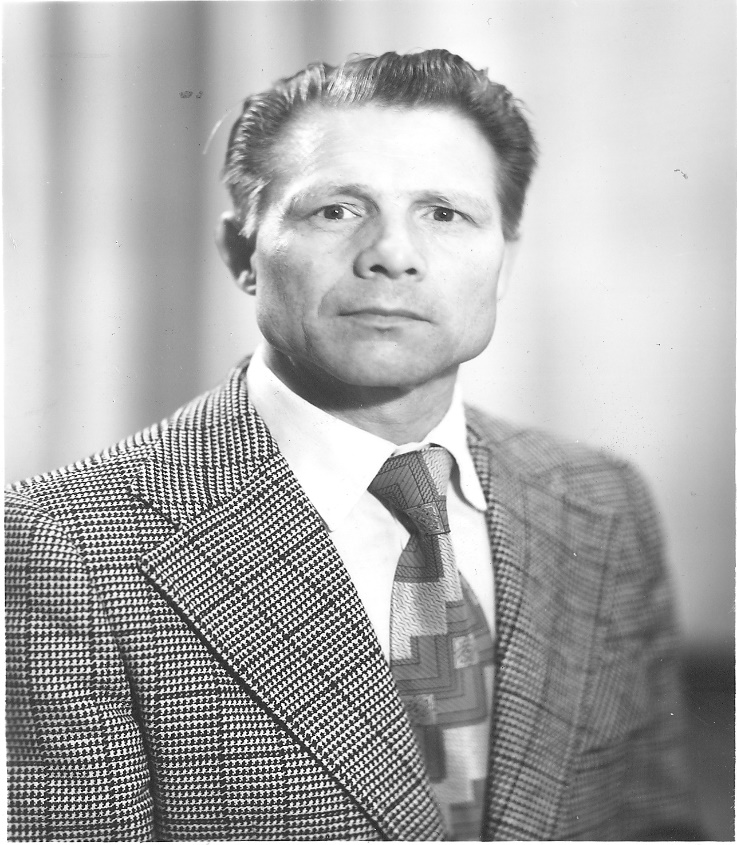          Григорьев Захар Иванович                    (1936-2013 )Балетмейстер, хореограф, доцент, заслуженный деятель искусств Чувашской АССР, заслуженный работник культуры РСФСР Род  Григорьева Захара Ивановича берет свое начало в деревне Васильевка  Ишимбаевского района Башкирской АССР. Рано остался без родителей.  Воспитывается в детский дом №2 им. А. Матросова г. Уфа.    Получив образование в Высшей Профсоюзной  школе культуры г. Ленинграда на хореографическом отделение по классу профессора народного артиста России Юрия Иосифовича Громова, Захар Иванович Карьеру возвращается на родину руководителем  и балетмейстером  в  ДК «Слава» Уфимского моторостроительного завода . В 1967 году  по приглашению министра культуры ЧАСССР Маркелова Ивана Алексеевича  Захар Иванович переезжает жить и работать в город Чебоксары. С 1967 по 1968 работает  заместителем директора по художественной части в ДК ЧЭАЗ города Чебоксары.    4 сентября 1968 года организует ансамбль танца «Нарспи» при отделе культуры Чебоксарского Горисполкома, где работает в качестве художественного руководителя и постановщика танцев. В 1973 году ансамблю присваивается высокое, почетное звание «Народный  ансамбль «Нарспи»     В 1973 году участвует на Всемирном фестивале фольклорной песни и танца в городе Корк Ирландии. В 1974 году гастролирует по городам - побратимым Хевешской области и Венгрии. В 1975 году  приглашается на фестиваль Дружбы советско-венгерской молодёжи, гастролирует по многим городам Венгрии.     В 1979 году участвует ансамбль «Нарспи» в месячнике Дружбы советско-чехословацких народов. Ансамбль «Нарспи» гастролирует по городам России:  Москве, Казани, Уфе, Горькому, Саранску, Свердловску, Самаре, Ярославлю, Нижнекамску, Тюмени и др     Художественный руководитель и главный балетмейстер З.И.Григорьев – автор более 50 оригинальных хореографических композиций. Главный режиссер  и главный балетмейстер 1-го,2-го,3-го,4-го,5-го республиканского конкурса бального танца ансамблей и отдельных пар исполнителей. Главный балетмейстер 1-го Республиканского праздника танца, Республиканского фестиваля танца,  главный режиссер Всероссийского праздника искусств «Родники Поволжья», Всечувашского праздника танца «Ахаяс».